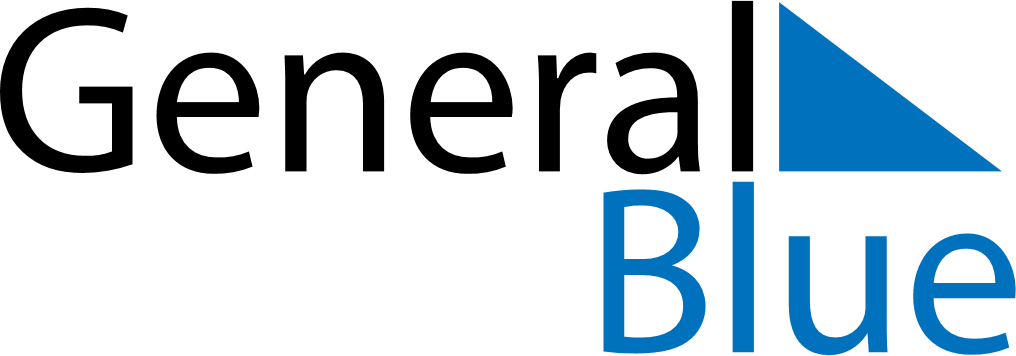 August 2026August 2026August 2026August 2026El SalvadorEl SalvadorEl SalvadorSundayMondayTuesdayWednesdayThursdayFridayFridaySaturday123456778Celebración del Divino Salvador del Mundo910111213141415161718192021212223242526272828293031